“Zurich, Interlaken, Ginebra, Zermatt”Duración: 11 Días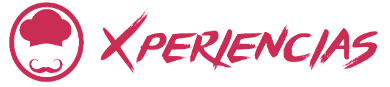 Llegada: domingos específicos de abril a septiembre 2024Mínimo 2 personasDía 1 domingo 	ZURICHLlegada a Zurich, traslado al hotel y alojamiento. A las 19.30 hrs reunión informativa en la recepción del hotel con nuestro guia.Día 2 lunes 		ZURICHDesayuno y visita de la ciudad, en la que destaca especialmente el casco histórico con la catedral, el antiguo ayuntamiento y la Puerta de San Martín. Continuamos por el centro comercial y financiero, la Bahnhofstrasse, la Iglesia de Fraumünster, el Limmatquai y el barrio de la Universidad. Alojamiento. Día 3 martes 		ZURICH – LUCERNA – INTERLAKENDesayuno y continuación hacia Lucerna, ciudad medieval, ubicada a orillas del Lago de los Cuatro Cantones. Punto de atracción es el famoso Puente de la Capilla, construido de madera en 1333, cubierto y embellecido con varias pinturas. A continuación, vamos a la aldea de Engelberg subiendo con el primer teleférico giratorio del mundo a la cima del Monte Titlis a 3020 m, donde nos espera una vista panorámica sobrecogedora de las montañas. Por la tarde continuación del recorrido hacia el pueblo Interlaken, ubicado entre dos lagos, el Thun y el Brienz. El mayor atractivo de Interlaken se basa en el paisaje, majestuoso que lo rodea, con las cumbres de la región de Jungfrau, de más de 4.000 metros de altura. Alojamiento en Interlaken.Día 4 miércoles 	INTERLAKEN – BERNA – GINEBRADesayuno y salida hacia Berna, capital de Suiza, Patrimonio Cultural de la humanidad, una de las ciudades medievales mejor conservadas de toda Europa. Pequeña visita panorámica donde se destaca la Torre del Reloj y la Catedral de San Vicente del siglo XV. Breve parada y continuación hacia Ginebra. Alojamiento. Día 5 jueves 		GINEBRADesayuno y visita de la ciudad paseando por la Promenade Du Lac y su jardín Inglés donde puede apreciarse el famoso Reloj Floral, símbolo de la importancia que sigue teniendo la industria relojera para la ciudad. Ginebra es cuna de ilustres personajes como Calvino, Rousseau, Voltaire y Henri Dunant, fundador de la Cruz Roja. El emblema de la ciudad es el Chorro de Agua más alto del mundo que alcanza una altura de 140 metros. El agua se dispara a 100 kms por hora y una válvula le otorga una apariencia blanca brillante que se ve aún mejor durante la noche. Pasamos por el centro histórico en que se erige la famosa Catedral Calvinista de San Pierre donde predicaba juan Calvino. Punto de atracción que visitamos es el Parc des Bastions con el Monumento a los Reformadores, homenaje a los padres de la Reforma calvinista. Tarde libre y alojamiento en Ginebra. Día 6 viernes 		GINEBRA - ZERMATTDesayuno y salida hacia Zermatt, pueblo pintoresco con sus antiguas casas de madera y granjas decoradas con flores, que se conservan de la época en que este pueblo era una pequeña aldea de montaña. Situada en el valle del Cervino y rodeada de las imponentes montañas de los Alpes Suizos, a 1620 metros de altura, este pintoresco pueblo queda enclavado en un entorno natural único. Alojamiento.Día 7 sábado 		ZERMATTDesayuno y subida en tren cremellera al Gornergrat. El mirador de Gornergrat, situado a 3089 metros de altura, ofrece una de las mejores vistas del Cervino, la montaña más famosa de los Alpes por su imponente forma de pirámide y por ser el logo del riquísimo chocolate Toblerone. Gornergrat, también ofrece unas espectaculares vistas panorámicas de hasta 29 cumbres que superan los 4 mil metros como el Dufour, la más alta de Suiza, y el Gorner Glacier, el tercer glaciar más largo de la cordillera de los Alpes. Regreso en tren a Zermatt y alojamiento.Día 8 domingo 	ZERMATT - ZURICHDesayuno y salida hacia Zurich. Alojamiento.Dia 9 lunes 		ZURICHDesayuno y traslado al aeropuerto. Fin de los serviciosINCLUYE:8 noches de alojamiento con desayuno tipo buffet.Traslado aeropuerto – hotel - aeropuerto en servicio compartidoGuía exclusivo de habla hispanaVisitas indicadas en el itinerario.NO INCLUYE:Actividades y alimentos no indicados en el itinerario.Vuelos internacionales Propinas.Gastos personalesSeguro de viajeroNOTAS:Tarifas por persona en USD, sujetas a disponibilidad al momento de reservar y cotizadas en categoría estándarEs responsabilidad del pasajero contar con la documentación necesaria para su viaje (el pasaporte debe tener una vigencia de + de 6 meses).En caso de que hubiera alguna alteración en la llegada o salida de los vuelos internaciones y los clientes perdieran alguna (S) visitas; Travel Shop no devolverá el importe de las mismas. En caso de querer realizarlas tendrán un costo adicional y están sujetas a confirmación. Recomendamos que el cliente contrate un seguro de viajero ya que Travel Shop no cubrirá los gastos médicos en caso de accidente.Consultar condiciones de cancelación y más con un asesor de Operadora Travel Shop.HOTELES PREVISTOS O SIMILARESHOTELES PREVISTOS O SIMILARESHOTELES PREVISTOS O SIMILARESCIUDADHOTELCATZURICHNOVOTEL CITY WESTPINTERLAKENMETROPOLEPGINEBRACROWNE PLAZAPZERMATTHOTEL ALEXPZURICHNOVOTEL CITY WESTPTARIFAS POR PERSONA EN USDTARIFAS POR PERSONA EN USDTARIFAS POR PERSONA EN USDSERVICIOS TERRESTRES EXCLUSIVAMENTESERVICIOS TERRESTRES EXCLUSIVAMENTESERVICIOS TERRESTRES EXCLUSIVAMENTETERRESTREDBLSGLTERRESTRE3515  4483PRECIOS SUJETOS A DISPONIBILIDAD Y A CAMBIOS SIN PREVIO AVISOPRECIOS SUJETOS A DISPONIBILIDAD Y A CAMBIOS SIN PREVIO AVISOPRECIOS SUJETOS A DISPONIBILIDAD Y A CAMBIOS SIN PREVIO AVISOVIGENCIA HASTA SEPTIEMBRE 2024VIGENCIA HASTA SEPTIEMBRE 2024VIGENCIA HASTA SEPTIEMBRE 2024CALENDARIO DE LLEGADAS 2024CALENDARIO DE LLEGADAS 2024DOMINGODOMINGOABRIL28JUNIO9JULIO21AGOSTO18SEPTIEMBRE15